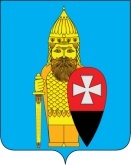 АДМИНИСТРАЦИЯПОСЕЛЕНИЯ ВОРОНОВСКОЕ В ГОРОДЕ МОСКВЕПОСТАНОВЛЕНИЕ31.10.2013г№ 92О внесении изменений и дополнений в Постановление от 02.04.2013г № 42 «Об утверждении Административного регламента предоставления муниципальной услуги «Выдача разрешения вступления брак лицам, достигшим возраста шестнадцати лет»В соответствии с Требованием  Прокуратуры ТАО № 28-01-2013 от 15.10.2013г и в связи с исправлением технических ошибок ПОСТАНОВЛЯЮ:1. Внести следующие изменения:1.1. в подпункте 1) пункта 1 раздела «Отказ в приеме запроса» вместо слов «в пункте 6» читать «в пункте 1 раздела «Заявитель»;1.2. подпункт 2) пункта 1 раздела «Отказ в приеме запроса» читать в новой редакции:«2) несоответствие представленных документов для получения муниципальной услуги»; 2. Настоящее постановление вступает в силу со дня его официального опубликования в  средствах массовой информации и на сайте администрации поселения Вороновское.3. Контроль за исполнением настоящего постановления оставляю за собой.Глава поселения Вороновское                                                                 Е.П. Иванов